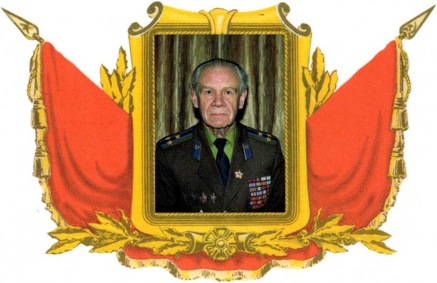 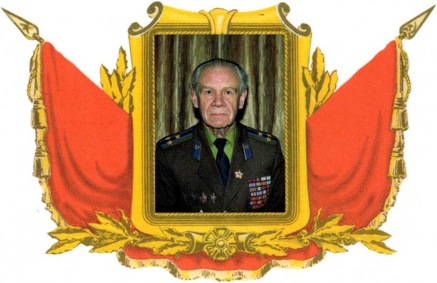 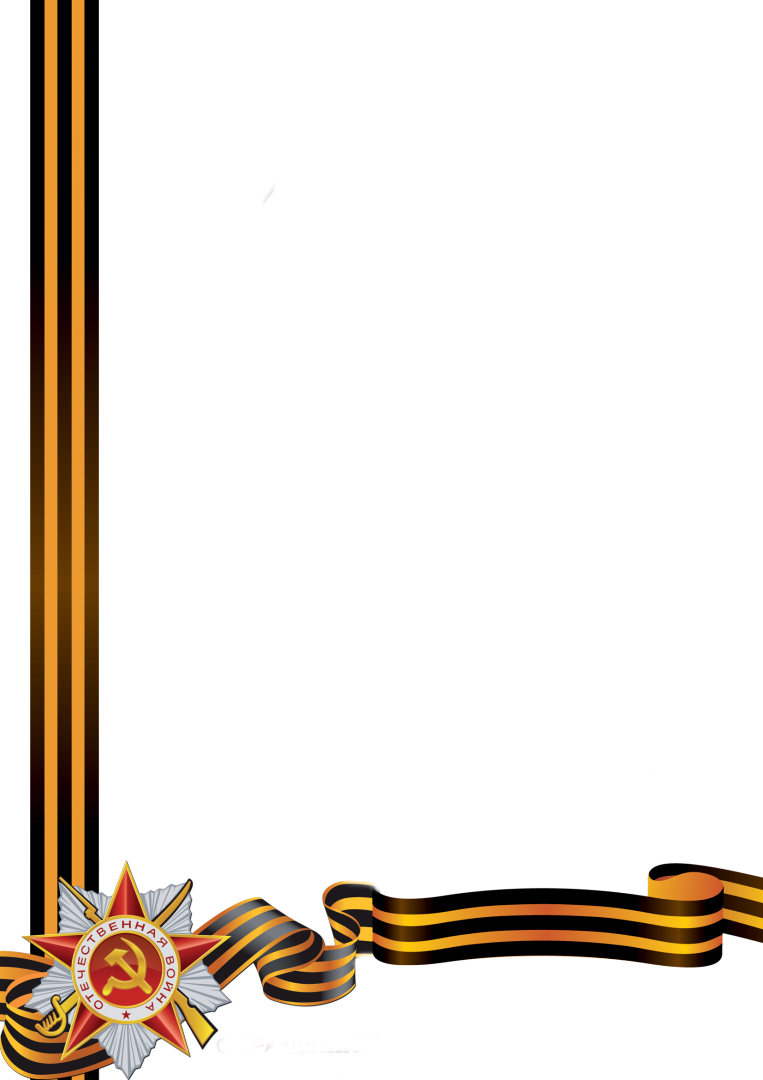 (Воспоминания) «...Чем дальше в историю уходят события грозовых военных лет, тем зримее представляешь их величие, подвиг людей. Судьбе было угодно, чтобы я, обычный парень-мурманчанин, стал свидетелем и участником грозных событий 1941-1945 годов, связанных с обороной советского Заполярья и его главного центра - города Мурманска.В 30-е годы М. Горький называл Мурманск краем земли. Точностью такого определения восхищаешься всякий раз, бывая в этих местах. Рубеж суши и моря сразу бросается в глаза. С севера и юга, с востока и запада сходятся морские дороги к незамерзающей гавани на 69-й параллели. Самый северный на земном шаре торговый порт. Самый крупный центр океанской рыбной индустрии. Самый населенный и благоустроенный из городов мира, расположенных за полярным кругом. Город возник в 1916 году в связи с постройкой железной дороги на Петроград и приходом военного англо-французского транспорта.Великую Отечественную войну Мурманск встретил как правофланговый великого фронта. Фашистские войска пересекли здесь нашу границу на целую неделю позже начала войны. К захвату Советского Заполярья противник готовился давно. В Норвегии и Финляндии были сосредоточены специально тренированные горно-егерские дивизии. Гитлеровская авиация по численности вчетверо превосходила наши воздушные силы. О том, какое значение придавали фашистские главари Мурманску, свидетельствовало совещание в ставке Гитлера 16 июля 1941 года.С самого начала военных действий защитники Советского Заполярья сорвали все замыслы противника. За линию границы был отброшен усиленный батальон, который должен был овладеть Туломской гидростанцией, выйти к Мурманску с юга. Наступление немцев с северо-запада было также остановлено. Не удалось врагам прорваться к городу ни в июле, ни в августе, ни в сентябре. Активные боевые действия вели североморцы, особенно подводники. Жесткая оборона наших воинов остановила врага. Фронт стабилизировался. Впрочем, понятие фронта весьма растяжимо. На Севере он был всюду.Потеряв надежду овладеть Мурманском, гитлеровцы начали громить его с воздуха, стремясь уничтожить как базу снабжения, как транспортный узел.Подсчитано, что за время войны вражеские самолеты появлялись над Мурманском 792 раза, сбросили 4100 фугасных и свыше 180 тысяч зажигательных бомб. На каждого мурманчанина приходилось их в среднем 4-5. В городе было разрушено 1840 зданий из 2830, жилой фонд уничтожен более чем на 80%. Я лично был свидетелем ужасающего пожара 18 июня 1942 года. Море огня полыхало в жилых кварталах. Люди были бессильны что-либо противопоставить этому. Лишенные крова горожане выкапывали землянки на склонах гор, находя себе какую- то защиту от бомбежек.С лета 1942 года в Мурманск стали прибывать конвои (караваны) судов союзников с военными, промышленными грузами, продовольствием. На это время приходится наибольшая активность авиации противника. Подлетное время с территории Финляндии и Норвегии составляло всего 6-8 минут. Передовая линия обороны проходила в 30 километрах от города. Конвои, проходя тысячи миль через Северное море, Атлантику, Баренцево море, гибли на рейде Кольского залива на глазах мурманчан. Невозможно передать состояние людей, которые более полугода жили на голодном рационе, состоявшем из мизерной дозы хвойного экстракта, морской капусты и каких-то морепродуктов. Правдиво описал те дни в Мурманске американец капитан Аксель Пиосон: «На нас сбрасывали бомбы утром, днем и вечером, мы переживали по 14 бомбежек в день. Здесь вошло в привычку работать до последнего сигнала тревоги, а многие продолжали работать и во время тревоги. Что это за люди! Мне нравятся русские! Они знают, за что борются». За годы войны мурманские портовики приняли более 250 океанских судов, переработали 1246 тысяч тонн военных грузов. Скорбный обелиск у ворот порта в память о погибших портовиках напоминает нам сегодня о тех днях. А железнодорожники! Немцы разбомбили паровозное и вагонное депо, вывели из строя 216 локомотивов и 1300 вагонов. Но эшелоны продолжали отходить на юг, к фронтам.Нельзя не сказать о молодежи - девчатах и парнях, которым в то время было по 14-16 лет. Более старшие, естественно, были призваны в армию, на флот. Да и нас оставалось немного. С началом войны значительная часть мурманчан была эвакуирована в глубь страны. Оставшиеся в меру сил принимали участие в рытье щелей (так назывались укрытия от бомбежек), тушили зажигательные бомбы. Некоторые были приписаны к отрядам противовоздушной обороны. Работали райкомы комсомола. Лично я вступил в комсомол в ноябре 1943 года, чем и горжусь. До сих пор храню свой комсомольский билет. 1944 год для Мурманска был переломным. Успехи советской армии на всех фронтах в корне изменили военную обстановку и в Заполярье. Это дало возможность нашим войскам на севере во взаимодействии с Северным флотом перейти в наступление и в октябре нанести знаменитый 10-й (сталинский) удар, завершившийся полным освобождением Советского Заполярья и части территории Северной Норвегии.6 декабря 1944 года Указом Президиума Верховного Совета СССР была учреждена медаль «За оборону Советского Заполярья». В передовой статье «Правды», посвященной этому событию, говорилось: «Героическая оборона Заполярья войдет в историю нашего народа как одна из самых ярких, самых запоминающихся страниц. Здесь враг был остановлен осенью 1941 года...» Автор этих строк за скромное участие в тех героических событиях, 60-летие которых отметили в этом году, был награжден медалью «За оборону Советского Заполярья». Эта награда является для меня самой значимой и дорогой. Она напоминает о героическом прошлом нашей страны, о тяжелых годах Великой Отечественной войны, да и о моей молодости.И в заключение нельзя не отметить столь важное событие в истории города Мурманска и его жителей, как присвоение в 1985 году городу звания города-героя за великие заслуги города-порта и его жителей в годы Второй мировой войны.»